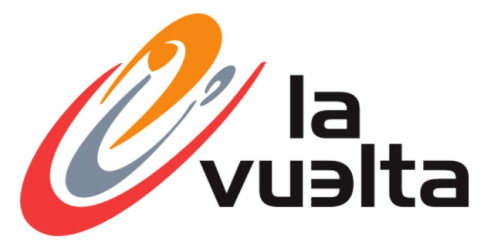 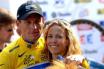 Uitgerust……………?Wat zal een dagje rust in Salamanca doen? Ga je er de dag later beter van fietsen, wordt je ritme verstoord? De ene vindt het lekker, de andere vindt het maar niks.Maar ja, de Vuelta-directie heeft besloten……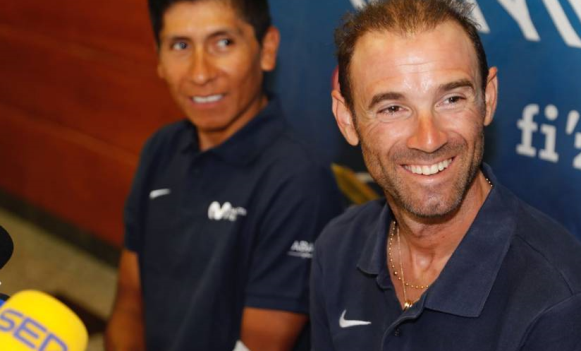 Voor ons is het wel lekker, want een dagje zonder koers………, daar is ook geen bal aan.Dus na een maandag die we maar moeilijk doro wsiten te komen was er gisteren weer koers.Nairo Quintana en Alejandro Valverde waren in hun nopjes op de persconferentie van Movistar De reacties uit het Juego Vuelta-peloton:In aansluting op de inleiding had Marc Nuijten eigenlijk wel een vraag voor Felix. In de voorbereiding op de etappe van gisteren had Felix gemeld: “30 kilometer voor de streep ligt een bergje van 3e categorie: de Alto la Venta de los Arribes.”Is dat wel zo? Vroeg Marc zich af. Marc zag het helemaal anders, en eigenlijk heeft ie daar een overschot aan gelijk: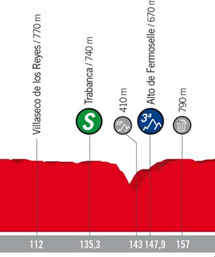 Goedemorgen Felix, (Mogguh Marc…., red.)Heb jij dat profiel van de etappe van morgen eigenlijk wel goed bekeken? (uhhh, ja, dacht van wel eerlijk gezegd…, red.)Volgens jou ligt er op 30 kilometer voor de streep een bergje van derde categorie. (ja, klopt dat niet dan??..., red.)Volgens mij is dat gewoon een kuil van derde categorie of zie ik dat verkeerd    (Nou je het zegt, daar heb je eigenlijk wel gelijk in ja!!...., red.)Groeten,Marc Nuijten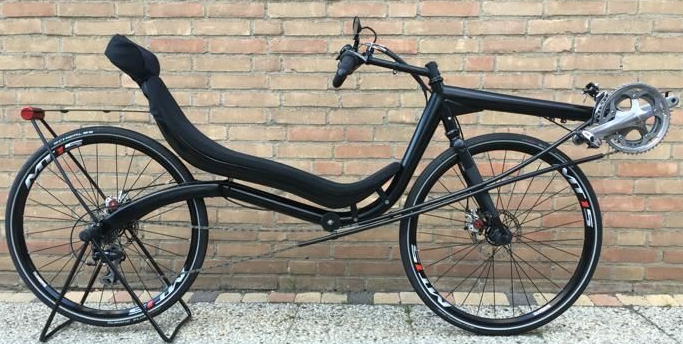 Marc Augustijn wilde nog even terugkomen op het feit dat Felix regelmatig met zijn vliegmasjien van Ossenrdrecht naar Breda rijdt. “Die Felix blijft vol verrassingen zitten” vindt Marc. Nou, Marc, dat zit jij anders ook.Marc had een foto meegestuurd met zijn ligfiets waartie geregeld van Hoogerheide naar Dniteloord fiets. Mooi trnasportmiddeltje zeg, als je daar op stapt kun je onderweg ook nog een dutje doen. Dan kom je zeker wel uitgerust opje werk zeker?Zijn  collega’s denken in ieder geval van wel!!   .Johan Matthijssen zat maandagmiddag nog aan de pinten. Wat een feest is dat bloemencorso ook zeg. 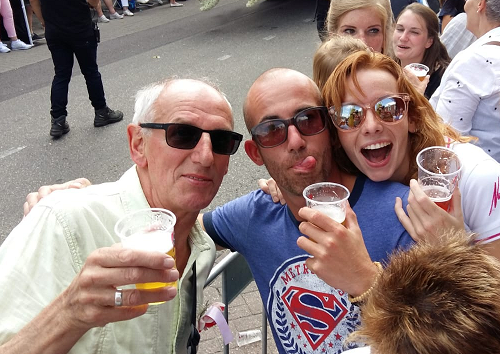 De maandag na de corso is dé dag voor de autochtone Zundertenaren, een feest wat ongekend en onge-evenaard is. Het  publiek gaat nog snel even naar de wagens kijken om daarna met een goed alibi op maandagmiddag de kroeg in te duiken.Johan, geen verplichtingen meer hebbend naar UWV, geniet er lekker van. Maaruh…., groot gelijk Johan, dik en dik verdiend om van je vrije tijd te genieten!!Oh ja, nog gefeleiciteerd met je clubje hè, Feyenoord staat weer gewoon in de top 3. En dan feliciteert Felix ook gelijk maar Nico, Peter, Roger, Niek, Piet, Stan en nog een keer Peter. En misschien nog wel meer, maar Felix kent niet alle voorkeuren van alle deelnemers op get gebied vna het Nederlandse betaalde voetbal.Eergisterenavond meldde Jos Janssen ook nog even dat Daniël Martin de Vuelta heeft verlaten, lekker is dat…., Stan was het met hem eens en ook John Kerstens zat in hetzelfde schuitje. Nick Orlando daarentegen was wat eigenwijzerig en wist beter, maar selecteerde hem toch……Casper –el pelirogo- Pruijn kwam toen met zijn kont van achteren met een opmerking waarvan je denkt….., en dat zeg jij Pelirogo………Goed Martin eruit, kan er ook nog wel bij…… 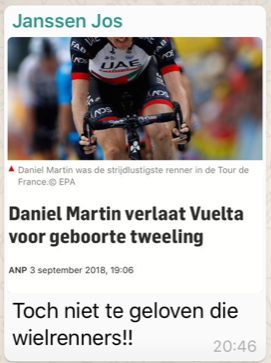 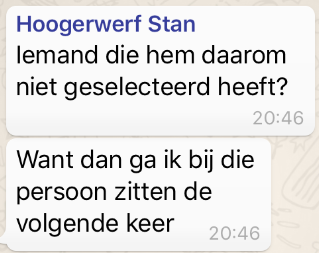 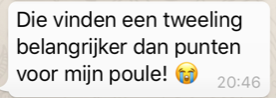 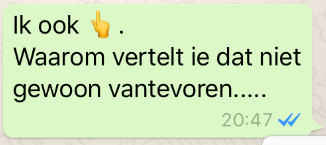 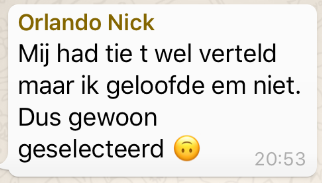 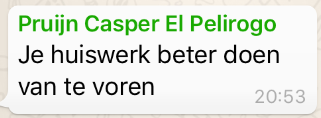 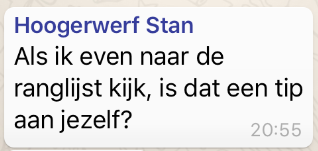 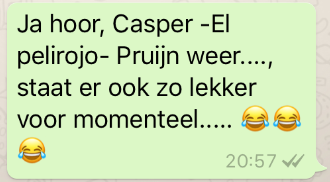 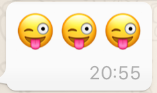 De etappe van gisteren:De etappe met de kuil van 3e categorie naar Bermillo de Sayago.Het was gewoon een saaie etappe waar Jesus Ezquerra na 10 kilometer het hazenpad kiest en later als metgezel Tiago Machado krijgt.Tot de kuil van de 3e categorie houden ze het vol en dan is het klaar met de twee.Rubio en  Pöstlberger proberen het nog, maar ook voor hen is er geen eer te behalen. En dan wordt het sprinten en  melden de ‘grote meneren’ zich: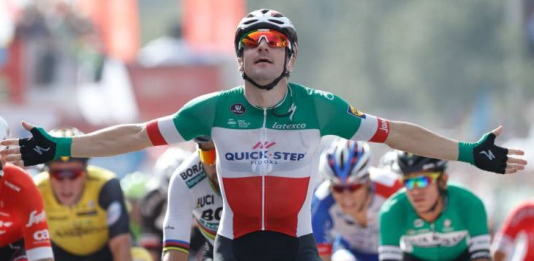 Elia VivaniPeter Sagan Giacomo NizzoloIn het Algemeen Klassement verandert niets. Simon Yates houdt de leiding voor Valverde..De top 20 van gisteren: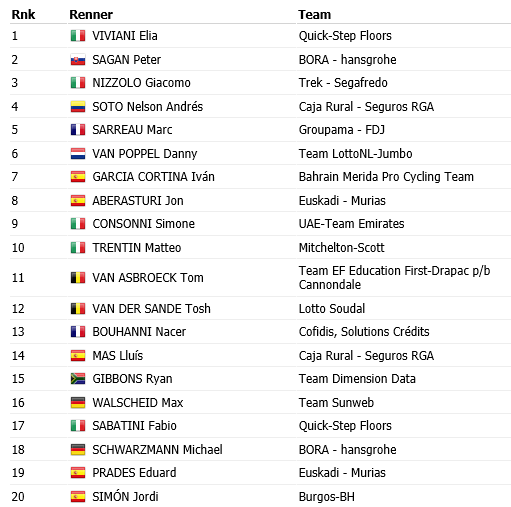 El Juego Vuelta: De winnaars van etappe 10: Gisteren was het weer feest voor de deelnemers met sprinters in het team.En dan komt Henny van der Lee weer in beeld. Henny is weer met voorsprong de beste in etappe 10. Henny scoorde 142 punten.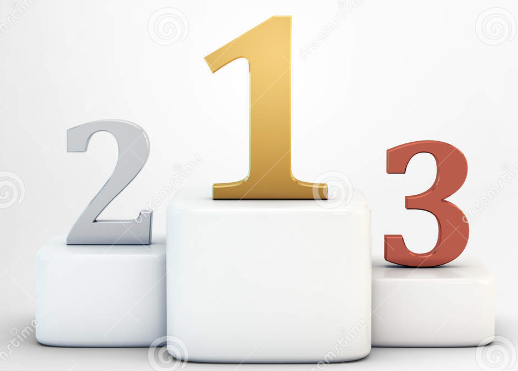 Hij heeft gewoon 28 punten voorsprong op de nummer 2: Jan van Dun met 114 punten. Op plaats 3 een ex-aequo. En dat zijn Teun van Ginderen en Anton –parel van het zuiden-  van Schaik. Zij scoren 112 punten.Hiermee de felicitaties voor Henny, Jan, Teun en Anton.Vor Henny schrijven we € 2,50 bij, Jan krijgt €  1,50 en Anton en Teun voor allebei € 0,50.De Broers van Hoven hadden het wat lastiger gisteren en zagen Roger Withagen en Piet Vermeulen weer dichterbij komen.Roger staat op 2 puntjes achterstand nu op plaats 2. 3e nog steeds Marc Nuijten (op 7 punten achter de koplopers). En op de 4e plaats staat Piet Vermeulen. Zij staan op 1.000-plus. De rest eronder.De volledige uitslag van gisteren én de stand na etappe 10:Voorbeschouwing voor vandaag etappe 11:Vandaag staat etappe 11 op het programma. En die staat in de boeken als verraderlijke benenbreker. Het wordt weer eens bergie op bergie af, en dat gedurende bijna 208 kilometer. De langste etappe in deze Vuelta.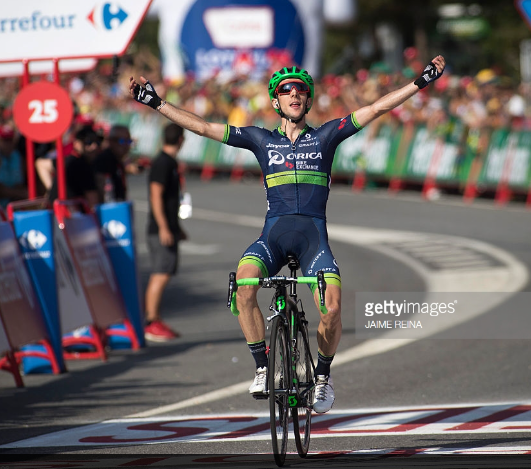 We rijden van Mombuey naar Luintra, en zitten dan al boven Portugal, dus hebben al een aardige oversteek gemaakt sinds de eerste Vuelta-dagen.Simon Yates, de huidige drager van de Maillot Rojo vindt het allemaal prima, die heeft heel goede herinneringen aan Luintra. 2 jaar geleden won hij er etappe 6.De eerste 25 kilometer gaat nog wel maar daarna……, klimmen, dalen, klimmen, dalen, klimmen, dalen, klimmen enzovoorts……We hebben vandaag 3 bergjes van 3e categorie en eentje van 2e categorie. Na 191 kilometer lijkt het grootste leed wel geleden te zijn qua klimwerk, maar de laatste 18 kilometer is ook zeker niet vlak. Zeker als je dan ook nog eens weet dat van kilometer 5 tot 3 voor de streep nog 2 kilometer tegen 6% omhoog gaat……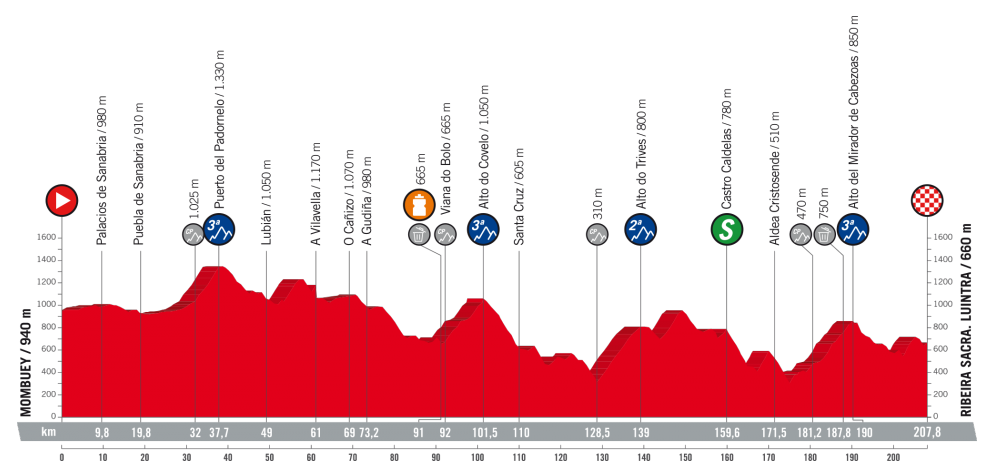 Het lijkt een etappe voor een ontsnapping te kunnen worden. Maar dat weten we allemaal vanavond rond de klok van half 6 - kwart voor 6.Hasta mañana!!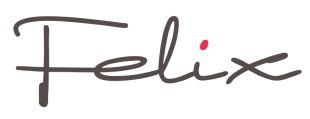 Stand El Juego Vuelta na Etappe 10Stand El Juego Vuelta na Etappe 10Stand El Juego Vuelta na Etappe 10Stand El Juego Vuelta na Etappe 10Stand El Juego Vuelta na Etappe 10NaamTotaal           na Et. 9Punten            in Et. 10Totaal            na Et. 101Broers van Hoven9209110112Roger Withagen90010910093Marc Nuijten9139110044Piet Vermeulen90010010005Erik vd Lee884919756Robert Reuvers878919697Mark Alberti8531059588Ronald Withagen869839529Marina Hoogerwerf85596951Coen Pijpers8559695111Johan Mathijssen8599195012Jacques Tempelaars8637393613Stan Hoogerwerf85283935Rob van Haperen8627393515Henny vd Lee79014293216Nick Orlando82410492817Nico Hoogerwerf8596592418Tommie Withagen8427391519Sjaak vd Berg8377491120Anton van Schaik798112910Sander Kerstens83773910Lucien Klerkx8377391023Erik Goossens8327390524Casper Pruijn8109490425Davey van Puyvelde8217389426Linda Rieske8206888827Jules Theuns8196888728Jos Janssen7958688129Jos Bogers8037687930Roger Groffen8057387831Frank Dingemans8265087632Niels van Elzakker7848286633Frank Linssen754106860Niek Iversen7986286035Michael de Raaff7629285436Martijn vd Berg7687884637Stefan van der Sanden7687684438Robert Janssens7687384139Jim vd Bogaert7637683940John vd Poel7459183641René vd Bogaert7429283442Stef Mol7527682843Harm Rieske73196827Erik Roest7517682745Willy van As7507382346Teun van Ginderen70811282047Jac Borremans7565881448Adrie van Overveld7604780749Richard Slabbekoorn7455880350Alexander de Vos7395879751John Verbraeken7138379652Jack Suijkerbuijk7197379253Corné Lodiers7088178954Jan Schuurbiers7364778355Peter Palinckx7057678156Mark Almekinders7008078057Peter Hussaarts7067377958Peter Adriaansen72350773Marc Augustijn7433077360Rien Brans7185277061Max van Elzakker7055876362Robbert Klaassen7105076063Peter Kwaaitaal7193475364John Kerstens6566872465Kees van Tiggelen6437371666Johan de Bruyn6625071267Jan van Dun57411468868Perry Clarijs6025866069Arthur vd Goor5877265970Rinze Russchen5885864671Liesbeth Clarijs553055372Adrie van den Eijnden 5410541